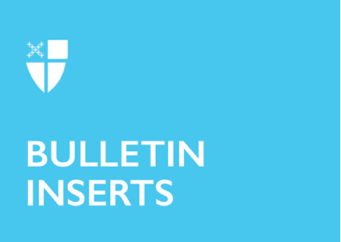 August 4, 2024 – Pentecost 11 (B)Your Guide to the DFMS, Part 10Throughout the summer, our bulletin inserts will feature resources available to you, your ministry, your congregation, and your diocese from the Domestic and Foreign Missionary Society – the formal, incorporated name for The Episcopal Church. Learn more by scanning each department’s QR code or visit iam.ec/tecguide.The United Thank Offering (UTO) is a ministry of The Episcopal Church for the mission of the whole church. Through UTO, individuals are invited to embrace a personal, spiritual discipline of gratitude. UTO encourages people to notice the good things that happen each day, give thanks to God for those blessings, and make an offering for each blessing. UTO is entrusted to receive and distribute 100% of the offerings to support innovative mission and ministry throughout The Episcopal Church and Anglican Communion.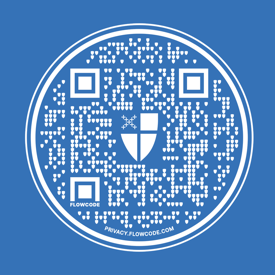 Access our numerous and varied gratitude-themed resources.Register your gratitude for the blessings of your life through a gift to the United Thank Offering.Apply for United Thank Offering grants. The Way of Love is a way of life. More than a program or curriculum, it is a return to the ancient pathways and Rules of Life that followers of Jesus have observed for centuries. They knew the power of commitment to a core set of practices—turn, learn, pray, worship, bless, go, rest—and the power of gathering in a small group where you find love and support for living into these commitments.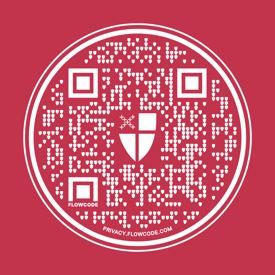 Use “My Way of Love” to guide your spiritual life.Review the Way of Love Starter Pack.Watch “Traveling the Way of Love” with your small group.Listen to the “Way of Love” podcast.Build an intentional small-group ministry in your congregation. The Office of Young Adult and Campus Ministries supports ministries of, to, and with young adults (ages 18-30) both on and off college campuses through the communities, resources and networks of The Episcopal Church. Through leadership development, networking across the church, gathering online and in person, and offering support through each diocese and province, we strive to create a community of leaders and young adults engaged in mission and ministry together. Youth ministry calls for passion, patience, and faithfulness— pointing out the sacred in the midst of the chaos of adolescence and walking faithfully with young people as they transition from child to young adult. Youth ministry is a bridging ministry of education, connection, formation, and hopefully, transformation. Learn about offerings from the Office of Youth Ministries below.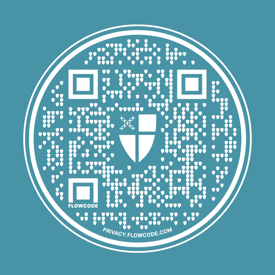 Learn more about the vital work of young adult and campus ministries.Invite young adults to find new faith communities.Connect with young adult and campus ministers at the annual leadership conference.Sign up for Episcopal Youth Ministry Network News.Meet the 2024 GCOYP members and learn more about the joy of EYE/EJE. 